     06.02.2020 года сотрудниками отделения дознания ОМВД  России по           Усть-Катавскому городскому округу возбуждено уголовное дело по ст. 116  УК РФ «Побои». Так, 29.12.2019 года гражданин Г . и гражданин Л. в вечернее время зашли в магазин «Ежик» , расположенный по улице Социалистическая              г. Усть-Ктава за продуктами питания. Выходя из магазина им навстречу вышли двое незнакомых им парней. Которые без причины из хулиганских побуждений нанесли гражданину Г. и гражданину Л. не менее 10 ударов по телу руками и ногами. В настоящее время в отношении каждого возбуждены уголовные дела.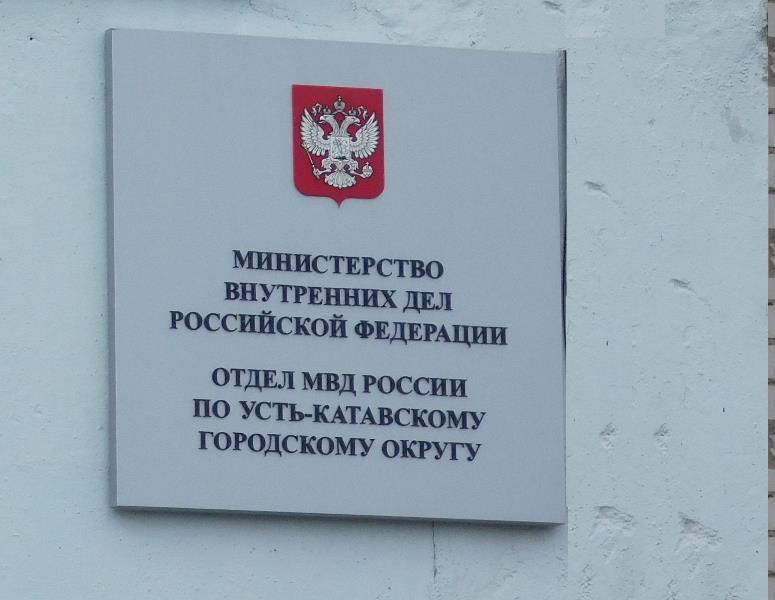 